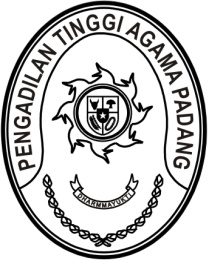 SURAT PENDEBITAN REKENING   Nomor : W3-A/3243/KU.01/XII/2021     Kepada Yth.Kepala Bank BRI    Jl. Bagindo Aziz ChanSaya yang bertandatangan dibawah ini selaku Kuasa Pengguna Anggaran memerintahkan Bendahara Pengeluaran agar melakukan pendebitan tunai melalui teller bank yang saudara pimpin dengan keterangan sebagai berikut:nomor rekening	: 651544019011000nama rekening	: BPG 010 PTA PADANG 401901sejumlah		: Rp. 105.235.000,-terbilang		: Seratus Lima Juta Dua Ratus Tiga Puluh Lima Ribu Rupiahhari, tanggal		: Senin, 13 Desember 2021Berkenaan dengan hal tersebut, mohon bantuan Saudara untuk membantu kelancaran transaksi dimaksud.Demikian disampaikan, atas bantuan dan kerjasamanya yang baik diucapkan terimakasih. Padang, 13 Desember 2021Kuasa Pengguna Anggaaran		      	            Bendahara PengeluaranIrsyadi, S.Ag.,M.Ag					Fitrya Rafani, S.KomNIP. 197007021996031005         	                        NIP. 198905022015032002SURAT PERNYATAANSURAT PERNYATAANSURAT PERNYATAANNOMOR : W3-A/0546/KU.01/II/2022NOMOR : W3-A/0546/KU.01/II/2022NOMOR : W3-A/0546/KU.01/II/2022Sehubungan dengan pengajuan Tambahan Uang Persediaan (TUP) sebesar Rp.164740000, yang bertanda tangan di bawah ini:Sehubungan dengan pengajuan Tambahan Uang Persediaan (TUP) sebesar Rp.164740000, yang bertanda tangan di bawah ini:Sehubungan dengan pengajuan Tambahan Uang Persediaan (TUP) sebesar Rp.164740000, yang bertanda tangan di bawah ini:dengan ini menyatakan bahwa : dengan ini menyatakan bahwa : dengan ini menyatakan bahwa : 1.Tambahan Uang Persediaan (TUP) tersebut akan dipergunakan untuk membiayai kegiatan operasional dan non-operasional yang tidak dapat ditunda dan menurut perkiraan kami akan habis dipergunakan dalam waktu 1 (satu) bulan. Tambahan Uang Persediaan (TUP) tersebut akan dipergunakan untuk membiayai kegiatan operasional dan non-operasional yang tidak dapat ditunda dan menurut perkiraan kami akan habis dipergunakan dalam waktu 1 (satu) bulan. Tambahan Uang Persediaan (TUP) tersebut akan dipergunakan untuk membiayai kegiatan operasional dan non-operasional yang tidak dapat ditunda dan menurut perkiraan kami akan habis dipergunakan dalam waktu 1 (satu) bulan. Tambahan Uang Persediaan (TUP) tersebut akan dipergunakan untuk membiayai kegiatan operasional dan non-operasional yang tidak dapat ditunda dan menurut perkiraan kami akan habis dipergunakan dalam waktu 1 (satu) bulan. 2.Tambahan Uang Persediaan (TUP) tersebut termasuk untuk kegiatan dalam penanganan pandemi COVID-19 sesuai Peraturan Menteri Keuangan RI Nomor 43/PMK.05/2020 tentang Mekanisme Pelaksanaan Anggaran Belanja atas Beban APBN Dalam Penanganan Pandemi Corona Virus Disease 2019.Tambahan Uang Persediaan (TUP) tersebut termasuk untuk kegiatan dalam penanganan pandemi COVID-19 sesuai Peraturan Menteri Keuangan RI Nomor 43/PMK.05/2020 tentang Mekanisme Pelaksanaan Anggaran Belanja atas Beban APBN Dalam Penanganan Pandemi Corona Virus Disease 2019.Tambahan Uang Persediaan (TUP) tersebut termasuk untuk kegiatan dalam penanganan pandemi COVID-19 sesuai Peraturan Menteri Keuangan RI Nomor 43/PMK.05/2020 tentang Mekanisme Pelaksanaan Anggaran Belanja atas Beban APBN Dalam Penanganan Pandemi Corona Virus Disease 2019.Tambahan Uang Persediaan (TUP) tersebut termasuk untuk kegiatan dalam penanganan pandemi COVID-19 sesuai Peraturan Menteri Keuangan RI Nomor 43/PMK.05/2020 tentang Mekanisme Pelaksanaan Anggaran Belanja atas Beban APBN Dalam Penanganan Pandemi Corona Virus Disease 2019.3.Apabila Tambahan Uang Persediaan (TUP) tersebut tidak habis dipergunakan dalam 1 (satu) bulan, sisa yang masih ada akan disetor ke Kas Negara sebagai penerimaan kembali pembayaran Uang Persediaan (UP)/Transito. Apabila Tambahan Uang Persediaan (TUP) tersebut tidak habis dipergunakan dalam 1 (satu) bulan, sisa yang masih ada akan disetor ke Kas Negara sebagai penerimaan kembali pembayaran Uang Persediaan (UP)/Transito. Apabila Tambahan Uang Persediaan (TUP) tersebut tidak habis dipergunakan dalam 1 (satu) bulan, sisa yang masih ada akan disetor ke Kas Negara sebagai penerimaan kembali pembayaran Uang Persediaan (UP)/Transito. Apabila Tambahan Uang Persediaan (TUP) tersebut tidak habis dipergunakan dalam 1 (satu) bulan, sisa yang masih ada akan disetor ke Kas Negara sebagai penerimaan kembali pembayaran Uang Persediaan (UP)/Transito. 4.Penggunaan Tambahan Uang Persediaan (TUP) yang berkaitan dengan proses pengadaan barang dan jasa tetap berpedoman pada ketentuan yang mengatur mengenai tata cara pengadaan barang dan jasa pemerintah.Penggunaan Tambahan Uang Persediaan (TUP) yang berkaitan dengan proses pengadaan barang dan jasa tetap berpedoman pada ketentuan yang mengatur mengenai tata cara pengadaan barang dan jasa pemerintah.Penggunaan Tambahan Uang Persediaan (TUP) yang berkaitan dengan proses pengadaan barang dan jasa tetap berpedoman pada ketentuan yang mengatur mengenai tata cara pengadaan barang dan jasa pemerintah.Penggunaan Tambahan Uang Persediaan (TUP) yang berkaitan dengan proses pengadaan barang dan jasa tetap berpedoman pada ketentuan yang mengatur mengenai tata cara pengadaan barang dan jasa pemerintah.5.Pencairan, pembayaran, penggunaan, pertanggungjawaban dan pelaporan atas dana Tambahan Uang Persediaan (TUP) tersebut di atas menjadi tanggung jawab sepenuhnya dari Kuasa Pengguna Anggaran sesuai dengan peraturan perundang-undangan. Pencairan, pembayaran, penggunaan, pertanggungjawaban dan pelaporan atas dana Tambahan Uang Persediaan (TUP) tersebut di atas menjadi tanggung jawab sepenuhnya dari Kuasa Pengguna Anggaran sesuai dengan peraturan perundang-undangan. Pencairan, pembayaran, penggunaan, pertanggungjawaban dan pelaporan atas dana Tambahan Uang Persediaan (TUP) tersebut di atas menjadi tanggung jawab sepenuhnya dari Kuasa Pengguna Anggaran sesuai dengan peraturan perundang-undangan. Pencairan, pembayaran, penggunaan, pertanggungjawaban dan pelaporan atas dana Tambahan Uang Persediaan (TUP) tersebut di atas menjadi tanggung jawab sepenuhnya dari Kuasa Pengguna Anggaran sesuai dengan peraturan perundang-undangan.         Demikian pernyataan ini saya buat dengan sebenar-benarnya.        Demikian pernyataan ini saya buat dengan sebenar-benarnya.        Demikian pernyataan ini saya buat dengan sebenar-benarnya.KOTA PADANG